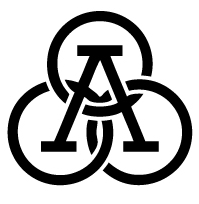 Parents and students can choose one poem from the following poems for the fourth grading period.  The student’s poetry recitations will be graded according to the following criteria:Posture:Stands up straight in the front of the room.Faces the class.Accuracy:Recites words fluently.Recites all the words in the poem.Voice:Speaks loudly.Clearly pronounces words.Audience Appeal:Uses eye contact.Displays enthusiasm.Choose one of the following:To My ValentineIf apples were pearsAnd peaches were plums,And if the rose had a different name—If tigers were bears,And fingers were thumbs,I’d love you just the same!I Have a Dream“I have a dream that my fourLittle children will one day liveIn a nation where they will notBe judged by the color of their Skin but by the content of their Character.”Dr. Martin Luther KingAbraham LincolnA great man you ought to know,Lived a long, long time ago.Abraham Lincoln the President,Gave freedom to each resident.He made the world a better place,For you and all the human race!A SmileThe thing that goes the farthestToward making life worthwhileThat costs the least and does the most,Is just a pleasant smile.